РУКОВОДСТВО ПО УСТРАНЕНИЮ НЕИСПРАВНОСТЕЙ СОЕДИНЕНИЯ МЕЖДУ УСТРОЙСТВОМ И КОНВЕРТОРНЫМ ОБОГРЕВАТЕЛЕМ С ЭЛЕКТРИЧЕСКИМ УПРАВЛЕНИЕМRH01W05W-WRH01W10W-WRH01W15W-WRH01W20W-WRH01W25W-WRH01W30W-WRH01F20W-SRH01F20W-BОбнаруженная проблема – устройство постоянно подключается и отключается от прибора. НЕСТАБИЛЬНОЕ ПОДКЛЮЧЕНИЕ во время выполнения Шага 2. Подключение устройства к модулю из «Руководства по подключению электрического настенного конвектора с электронным управлением и модуля WiFi к Интернет-системе для удаленного управления и мониторинга».Наблюдаемые проблемы устройства – XIAOMIПредлагаемое решение – ОБНОВЛЕНИЕ ВЕРСИИ ПРОГРАММНОГО ОБЕСПЕЧЕНИЯ ЭЛЕКТРОННОГО УПРАВЛЕНИЯ - 3 ВАРИАНТАВ тексте этого руководства используются следующие термины:„прибор” – Ваш конвектор„модуль“ – WiFi-модуль электронного терморегулятора (электронного управления) прибора.„регулятор“ - электронный терморегулятор (электронное управление) прибора.„устройство“ - смартфон, планшет или ноутбук, который используется для подключения модуля WiFi к Интернету и для его последующего удаленного управления и мониторинга.„WiFi-сеть“ - беспроводная сеть (WiFi), создаваемая модулем.„Интернет-сеть“ - желаемая беспроводная Интернет-сеть (WiFi), к которой Вы хотите подключить модуль. Он создается маршрутизатором / модемом / устройством, должен иметь подключение к Интернету и располагаться рядом с местом нахождения прибора.„система“ - Интернет-система для удаленного управления и мониторинга Eldom.„Переносная точка/Portable hotspot” – функция устройства, создающего сеть Интернета.ВАРИАНТ 1 Использование функции “ Переносная точка/Portable hotspot” на устройстве.Активируйте подключение устройства к Интернету через „Мобильные данные”. Активируйте на устройстве функцию „Переносная точка/Portable hotspot” (См. Рис.1-2)Войдите в настройки и внесите следующие изменения:Для SSID (идентификатор сети Интернета) введите BLUE, a для пароля – Master3469, без расстояний! (См. Рис.3)Переместите устройство ближе к прибору.В меню “Новая WiFi-сеть” регулятора выберите опцию “Обновить”. Модуль начинает поиск в Интернете с указанным выше SSID и паролем. Когда он находится в пределах досягаемости, он автоматически подключается и обновляет свою версию программного обеспечения.Подождите, пока регулятор перезапустится. Успешное обновление версии ПО отображается на экране с дополнительной информацией на приборе - нажмите кнопку «ОК», затем дважды кнопку ▼. Если версия 2.2.6 или более поздняя не отображается на экране, повторите этот шаг или перейдите на другой вариант.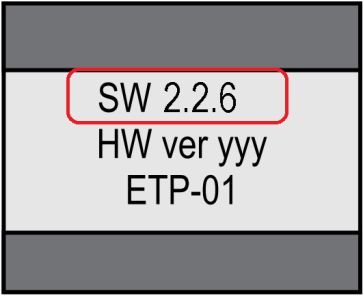 ВАРИАНТ 2. Измените характеристики сети WiFi через устройство.В меню “ «Новая сеть WiFi» контроллера выберите “АР включен” (Рис. 4а)Активируйте GPS-услугу, чтобы определить местонахождение устройства.Активируйте WiFi-модуль на устройстве и подключите его к сети WiFi, созданной модулем (начиная с «ELD-»). Пароль: Incotex123 (Рис.4b)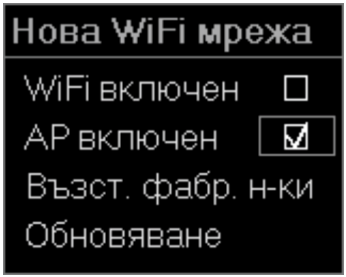 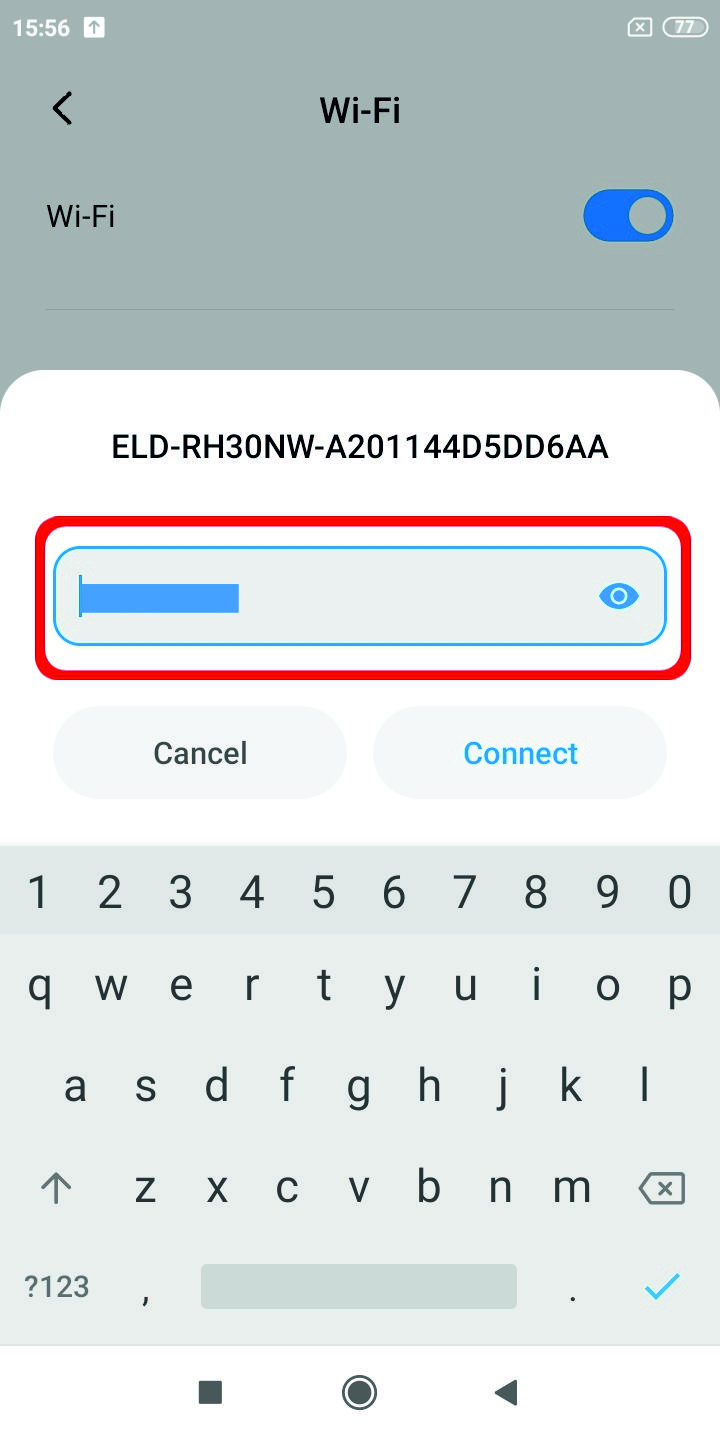                                              (Фиг. 4а)                             (Фиг. 4b)Войдите в настройки Интернет-протокола Wi-Fi сети (IP settings) и выберите “Статический/Static” режим (Рис. 5-7):Вы увидите страницу с характеристиками и различными значениями. Страница характеристик сети заполняется автоматически, и ЕДИНСТВЕННОЕ, что вам нужно изменить, это поле Gateway - введите значение – 192.168.1.12Если поля пусты, заполните их, как показано на Рис. 8.После сохранения настроек устройство должно оставаться подключенным к сети Wi-Fi, не отделяясь от нее. Появится сообщение, останется ли устройство подключенным к этой сети без интернета - выберите - “ДА/KEEP” (Рис. 9)После того, как устройство подключено к сети WiFi и не отделено от нее, войдите в мобильное приложение ELDOM в режиме подключения “Локальный/Local” (Фиг.10). Выберите “Добавить новый прибор/Add new device”. Для использования местоположения устройства может потребоваться подтверждение. Разрешить использование. Выберите найденный прибор и подтвердите выбор, нажав «ОК».Уведомление о подключении появится на экране регулятора. Нажмите кнопку «ОК». Если устройство и модуль подключены успешно, на экране легулятора появится индикатор подключения к Интернету⇄В мобильном приложении из меню “Сист. Настр./Syst.sett”, подменю “Настройки сети/Network Settings” в полях подключения к Интернету введите имя и пароль вашего маршрутизатора (Интернет-сети) и нажмите кнопку „Сохранить/Save”.В случае успешного сохранения необходимо обновить программное обеспечение регулятора.В меню “Новая WiF-сеть” регулятора выберите вариант “Обновить”.
илиВ меню „Сист. Настр./Syst.sett”, мобильного приложения, подменю „Инфо о приборе/Info about device” выберите вариант „Обновить/Update”.ВАРИАНТ 3 Изменение настроек вашего роутера (маршрутизатора)Пользователь должен войти в настройки своего роутера и установить SSID / имя: BLUE, password/пароль: Master3469, затем обновить версию программного обеспечения регулятора из меню «Новая сеть WiFi», опция «Обновить». Модуль начинает поиск в Интернете с указанным выше SSID и паролем. Когда он находится в пределах досягаемости, он автоматически подключается и обновляет свою версию программного обеспечения.Подождите, пока регулятор перезапустится. Успешное обновление версии ПО отображается на экране с дополнительной информацией на приборе - нажмите кнопку «ОК», затем дважды кнопку ▼. Если версия 2.2.6 или более поздняя не отображается на экране, повторите этот шаг или перейдите на другой вариант.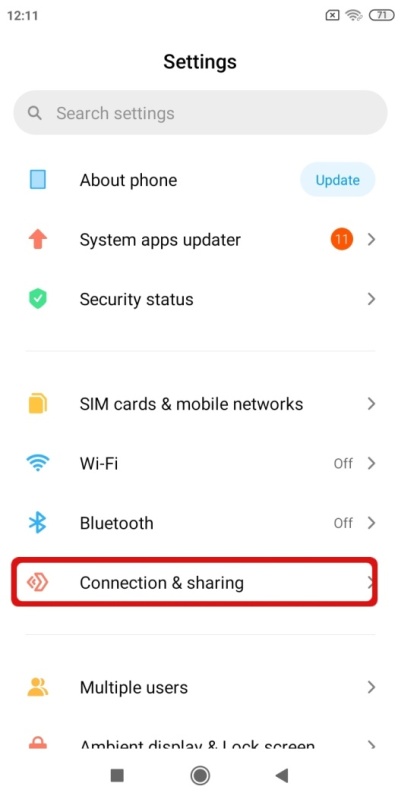 (Рис. 1)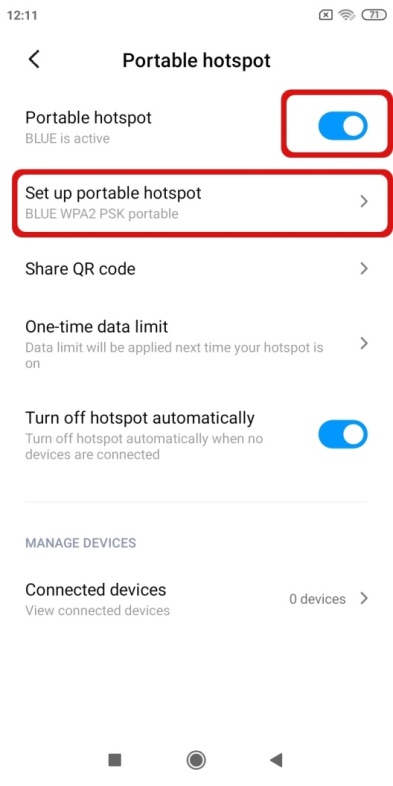 (Рис. 2)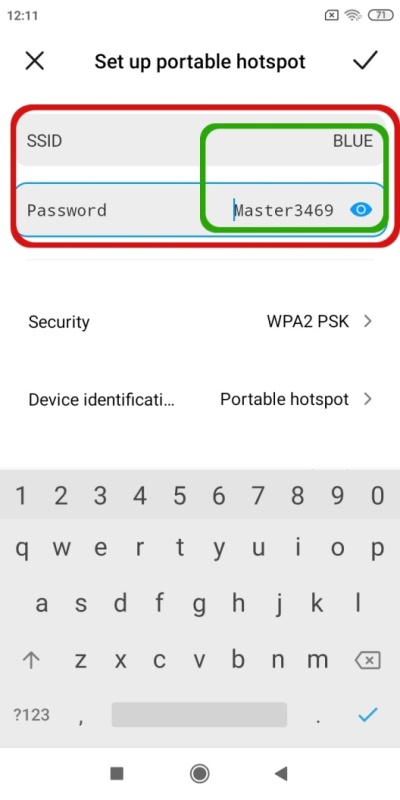 (Рис. 3)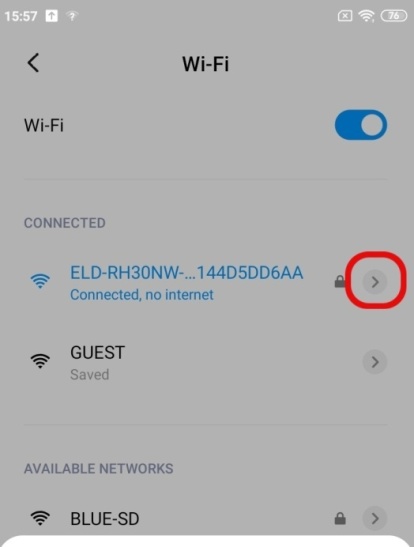 (Рис. 5)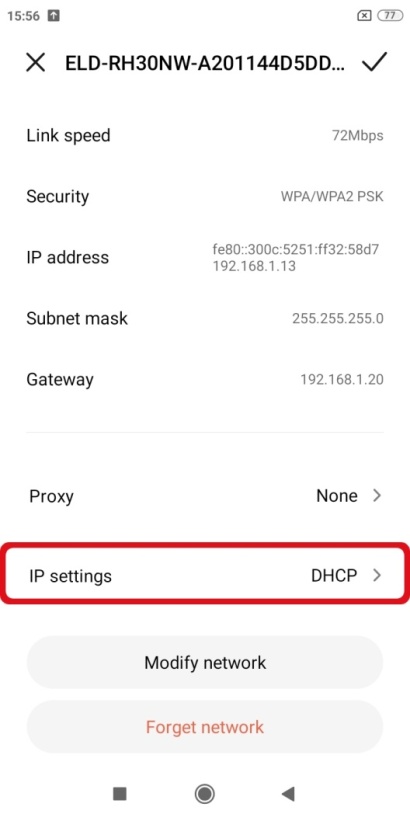 (Рис. 6)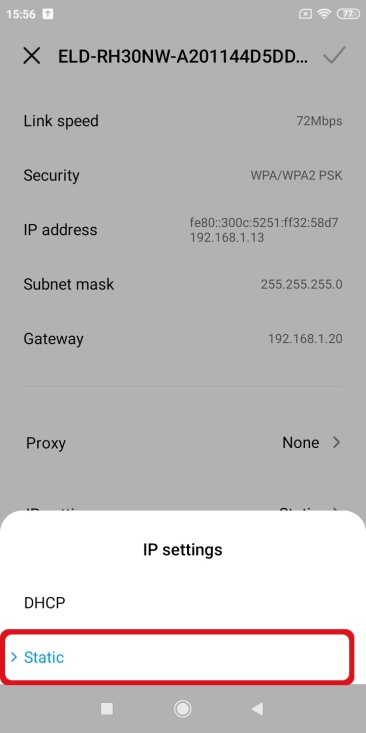 (Рис. 7)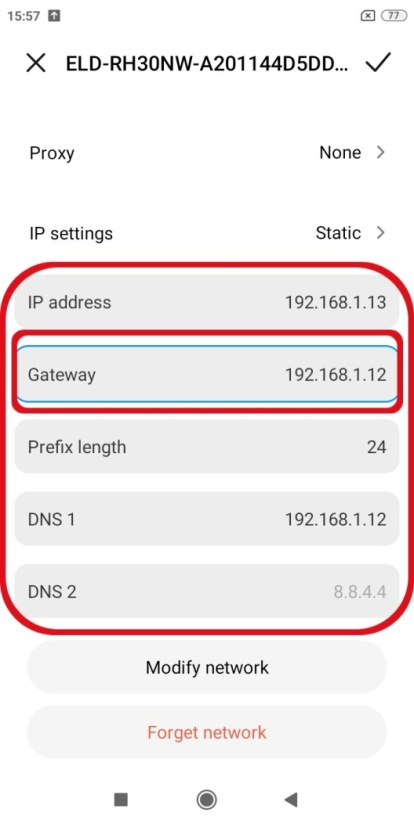 (Фиг. 8)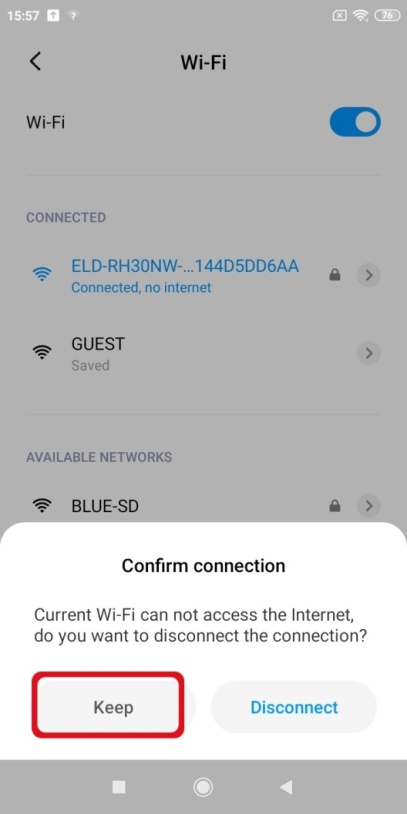 (Фиг. 9)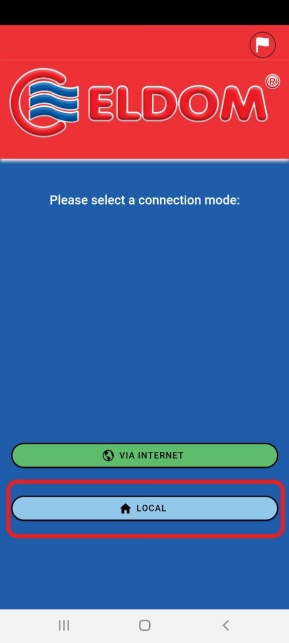 (Фиг. 10)